ΣΥΛΛΟΓΟΣ ΕΚΠΑΙΔΕΥΤΙΚΩΝ Π. Ε.                    Μαρούσι  21 –  5 – 2018                                                                                                                    ΑΜΑΡΟΥΣΙΟΥ                                                   Ταχ. Δ/νση: Κηφισίας 211                                             Αρ. Πρ.: 118Τ. Κ. 15124 Μαρούσι                                      Τηλ.: 210 8020697                                                                              Πληροφ.: Πολυχρονιάδης Δ. (6945394406)                                                                  Email:syll2grafeio@gmail.com                                      	Δικτυακός τόπος: http//: www.syllogosekpaideutikonpeamarousisou.grΠΡΟΣ: Μέλη Συλλόγου μαςΚοινοποίηση: Δ. Ο. Ε.Συλλόγους Εκπ/κών Π. Ε. Αμαρουσίου Θέμα: «Σχετικά με τη λήξη της περιόδου των εγγραφών και τη συγκρότηση τριμελών επιτροπών εγγραφών στη Β΄ Διεύθυνση Π. Ε. Αθήνας» Έληξε την Παρασκευή 18 Μαΐου 2018 η χρονική περίοδος που είχε οριστεί για τις εγγραφές στα Δημοτικά Σχολεία και Νηπιαγωγεία. Με απόφασή μας και με παράσταση διαμαρτυρίας που έγινε στη Δ/νση Π. Ε. Β΄ Αθήνας (10 – 5 – 2018), αναδείξαμε τις κυβερνητικές επιδιώξεις και επιλογές, υπό την καθοδήγηση του ΟΟΣΑ, για δραστική μείωση των τμημάτων και περικοπές θέσεων εργασίας, που επιχειρούνται μέσω των εγγραφών και δημοσιεύσαμε τις κατευθύνσεις του Συλλόγου για να αποτρέψουμε αρνητικές εξελίξεις στις σχολικές μονάδες (εγγραφή όλων των προνηπίων, μη συμμετοχή στις τριμελείς επιτροπές εγγραφών, εγγραφή όλων των παιδιών στο ολοήμερο, μπλοκάρισμα συμπτύξεων κ.λπ.).Θέλουμε να καταστήσουμε σαφές προς τους Διευθυντές/Διευθύντριες των Δημοτικών Σχολείων και τις Προϊστάμενες  των Νηπιαγωγείων αλλά και όλους τους συναδέλφους, ότι είναι εντελώς αυθαίρετη και απαράδεκτη κάθε προφορική οδηγία που δόθηκε ή θα δοθεί από τη Δ/νση Π. Ε. Β΄ Αθήνας σχετικά με τις εγγραφές μαθητών και να μην εφαρμόζουν τέτοιου είδους οδηγίες.  Όλα τα παιδιά που ζουν μέσα στα όρια κάθε σχολικής μονάδας έχουν δικαίωμα εγγραφής στο σχολείο τους και καμιά οδηγία ή εντολή δεν μπορεί να το στερήσει. Καλούμε τους Διευθυντές-ντριες να γράψουν τώρα κάθε μαθητή που αιτήθηκε και έχει δικαίωμα εγγραφής στο Δημοτικό σχολείο ή Νηπιαγωγείο της γειτονιάς του! Θυμίζουμε, επίσης, ότι ο κλάδος θεωρεί τον αριθμό 15 ως τον ανώτατο (και πάντως όχι τον κατώτατο) αριθμό μαθητών ανά τμήμα στην Α΄ και Β΄ Δημοτικού, αλλά και στο Νηπιαγωγείο. Καλούμε επίσης τους συναδέλφους, αγνοώντας τις αυθαίρετες πιέσεις και οδηγίες για περικοπή των τμημάτων, να συνεργάζονται οριζόντια με τις σχολικές μονάδες και όλη την εκπαιδευτική κοινότητα με μοναδικό στόχο να μην υπάρξει πουθενά μείωση τμημάτων και θέσεων εργασίας. Συγκροτήθηκαν, οι τριμελείς επιτροπές για τη διενέργεια εγγραφών στα Δημοτικά και Νηπιαγωγεία της  Πρωτοβάθμιας Εκπαίδευσης Β΄ Αθήνας. Η τριμελής επιτροπή της Β΄ Διεύθυνσης Π. Ε. Αθήνας  για τα Δημοτικά Σχολεία αποτελείται από τους:1. Γούπος Θεόδωρος, Σχολικός Σύμβουλος 19ης  Περιφέρειας  Δημοτικής  Εκπαίδευσης Αττικής, ως Πρόεδρος.  2. Παπαγιάννη Αικατερίνη, Προϊσταμένη Τμήματος  Εκπαιδευτικών Θεμάτων της Δ/νσης Π. Ε. Β΄ Αθήνας, ως μέλος 3. Μίνας Αθανάσιος, Διευθυντής 12ου Δημοτικού Σχολείου Χαλανδρίου, ως μέλος.        Η τριμελής επιτροπή της Β΄ Διεύθυνσης Π. Ε. Αθήνας για τα Νηπιαγωγεία αποτελείται από τους: 1. Σέργη Ιωάννα, Σχολική Σύμβουλος 2ης Περιφέρειας  Προσχολικής  Αγωγής, ως Πρόεδρος 2. Παπαγιάννη Αικατερίνη, Προϊσταμένη Τμήματος  Εκπαιδευτικών Θεμάτων της Δ/νσης Π. Ε. Β΄ Αθήνας, ως μέλος 3. Πουλακίδα Αικατερίνη, Προϊσταμένη 1ου Νηπιαγωγείου Αγίας Παρασκευής, ως μέλος. Ο Σύλλογος Εκπ/κών Π. Ε. Αμαρουσίου καταγγέλλει τη συγκρότηση των επιτροπών αυτών θεωρώντας ότι εμπλέκονται  σ’ ένα καταστροφικό έργο ενάντια στους μαθητές, τους εκπαιδευτικούς και το δημόσιο σχολείο: Οι επιτροπές αυτές αποτελούν ένα νέο μηχανισμό περικοπών. Υλοποιώντας την κατεύθυνση του ΟΟΣΑ για αύξηση αναλογίας μαθητών ανά τμήμα, το ΠΔ 79/2017 προβλέπει ότι εάν ο αριθμός των μαθητών υπερβαίνει τους 25 σ’ ένα τμήμα, η τριμελής επιτροπή που συγκροτείται σε κάθε Διεύθυνση (σχολικός σύμβουλος - υπεύθυνος εκπ/κών θεμάτων - Διευθυντής σχολείου/Προϊσταμένη Νηπιαγωγείου), έχει τη δυνατότητα να κατανείμει τους μαθητές που πλεονάζουν σε όμορα σχολεία, αντί να δημιουργηθεί δεύτερο τμήμα στο σχολείο, εισάγοντας ακόμη και επιλεκτικές κληρώσεις για  όσα παιδιά κατοικούν στα όρια των όμορων. Με τον τρόπο αυτό, όχι μόνο δεν μειώνει τον αριθμό των μαθητών σε 1/20 για Γ΄ έως ΣΤ΄ τάξεις για το δημοτικό και 1/15 για το νηπιαγωγείο και Α΄- Β΄ τάξεις του Δημοτικού, όπως απαιτεί το εκπαιδευτικό κίνημα, αλλά αντίθετα μετατρέπει το 1/25 σε δεσμευτικό όριο και οδηγεί σε υποχρεωτικές μετακινήσεις μαθητών, προκειμένου να διατηρήσει πολυπληθή τμήματα και να κάνει οικονομία σε εκπαιδευτικούς. Με τη διάταξη αυτή κινδυνεύουν ακόμα και τα 12θέσια σχολεία να μην μπορούν να ιδρύσουν διπλά τμήματα, όπως δικαιούνται από την οργανικότητά τους! Στην ουσία με τον τρόπο αυτό το κράτος καταργεί τα όρια των σχολείων και το δικαίωμα του παιδιού να πηγαίνει στο σχολείο της γειτονιάς του! Δηλώνουμε ότι κάθε απόπειρα μετακίνησης μαθητών και περικοπής τμημάτων θα μας βρει μαχητικά απέναντι. Θα μπλοκάρουμε το έργο των επιτροπών αυτών με όρους κινήματος και με κάθε τρόπο!Καλούμε το Δ. Σ. της Δ. Ο. Ε. να προβεί σε ανάλογες αποφάσεις καλώντας και όσους/όσες εκπαιδευτικούς – μέλη των συλλόγων εκπ/κών Π. Ε. και της Δ. Ο. Ε. αποδέχτηκαν να συμμετέχουν σε αυτές να αποχωρήσουν άμεσα. 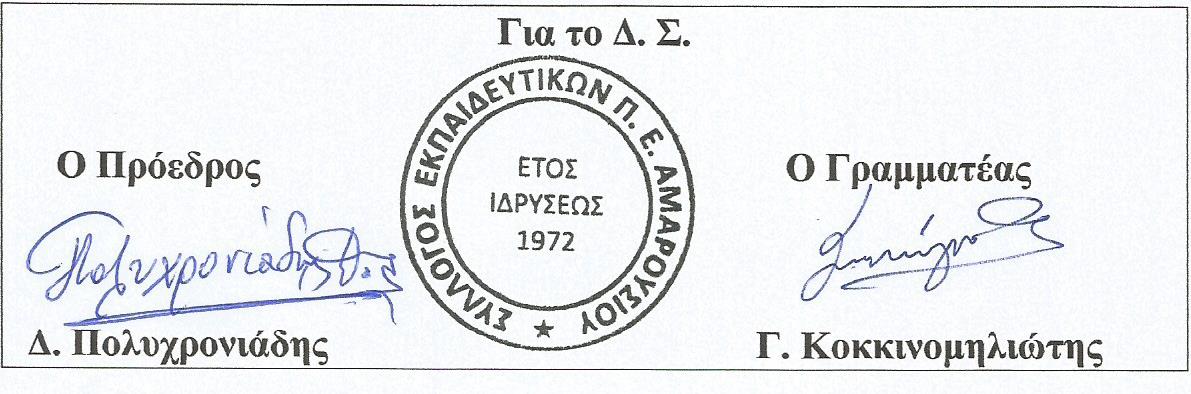 